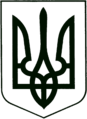 УКРАЇНА
    МОГИЛІВ - ПОДІЛЬСЬКА МІСЬКА РАДА 
   ВІННИЦЬКОЇ ОБЛАСТІВИКОНАВЧИЙ КОМІТЕТ  РІШЕННЯ№246Від 27.08.2021р.                                                       м. Могилів – ПодільськийПро передачу на баланс управління житлово-комунального господарства Могилів-Подільської міської ради нерухомого майна комунальної власності по вул. Вишневій, 46а с. Оленівки         Керуючись ст.ст.29, 59 Закону України «Про місцеве самоврядування в Україні», рішенням 9 сесії Могилів-Подільської міської ради 8 скликання від 30.06.2021р. №309 «Про делегування повноважень щодо управління майном комунальної власності Могилів-Подільської міської територіальної громади», відповідно до рішення 7 сесії Могилів-Подільської міської ради 8 скликання від 12.05.2021р. №187 «Про припинення шляхом ліквідації Оленівського закладу дошкільної освіти Могилів-Подільської міської ради Могилів-Подільського району Вінницької області», рішенням 10 сесії Могилів-Подільської міської ради 8 скликання від 06.08.2021р. №314 «Про затвердження ліквідаційного балансу Оленівського закладу дошкільної освіти Могилів-Подільської міської ради Могилів-Подільського району Вінницької області», у зв’язку з ліквідацією Оленівського закладу дошкільної освіти, вивільненням приміщення та не використанням в освітньому процесі, з метою більш ефективного та якісного управління комунальним майном,-виконком міської ради ВИРІШИВ:1. Надати дозвіл на передачу з балансу управління освіти Могилів -Подільської міської ради на баланс управління житлово-комунального господарства Могилів-Подільської міської ради нерухомого майна комунальної власності Могилів-Подільської міської територіальної громади Могилів-Подільського району Вінницької області за адресою: Могилів-Подільський район, с. Оленівка, вул. Вишнева, 46а згідно з додатком 1. 2. Створити комісію з приймання-передачі нерухомого майна по вул. Вишневій, 46а с. Оленівки,  Могилів-Подільського району у складі згідно з додатком 2.3.  Комісії вжити всіх необхідних заходів з приймання-передачі зазначеного майна згідно чинного законодавства України.4. Контроль за виконанням цього рішення покласти на заступника міського голови з питань діяльності виконавчих органів Слободянюка М.В.       Міський голова			                              Геннадій ГЛУХМАНЮК                                                                                                 Додаток 1                                                                до рішення виконавчого                                                          комітету міської ради                                                                 від 27.08.2021 року №246Нерухоме майно комунальної власності Могилів-Подільської міської територіальної громади Могилів-Подільського району Вінницької області, що передається на баланс управління житлово-комунального господарства Могилів-Подільської міської радиКеруючий справами виконкому                                     Володимир ВЕРБОВИЙ                                                                                             Додаток 2                                                                до рішення виконавчого                                                          комітету міської ради                                                                 від 27.08.2021 року №246Склад комісії з  приймання-передачі нерухомого майна по вул. Вишневій, 46а, с. Оленівки Могилів-Подільського районуКеруючий справами виконкому                                       Володимир ВЕРБОВИЙ№з/пНайменування, опис об’єкту АдресаРік побудовиЗагальна площа, кв.мБалансова вартість,грнЗалишкова вартість на 01.08.2021р.1.Нежитлова будівля дитячого садка літ. «А», підвал літ. «А1», вхід в підвал літ. «а», ганок літ. «а1», сарай літ. «Б».Могилів-Подільський район, с. Оленівка, вулиця Вишнева, будинок, 46а1988р.102,600СЛОБОДЯНЮК Михайло Васильович-заступник міського голови з питань діяльності виконавчих органів;КУЧЕРУК Олексій Григорович-начальник управління освіти Могилів-Подільської міської ради;КОВАЛЬЧУК Людмила Миколаївна -головний бухгалтер управління освіти Могилів-Подільської міської ради;СТРАТІЙЧУК Ігор Павлович-начальник управління житлово-комунального господарства Могилів-Подільської міської ради;БУРИК Наталя Василівна-  головний бухгалтер управління житлово-комунального господарства Могилів-Подільської міської ради.